                                                                                                ЗАТВЕРДЖУЮ                                                                                      Ректор ____________  Віталій ГУЛЯЄВ                                                                                                                                                        Обґрунтування технічних та якісних характеристик предмета закупівлі, його очікуваної вартості та/або розміру бюджетного призначення1. Номер процедури закупівлі в електронній системі закупівель:                           UA2. Найменування предмету закупівлі:	3. Код ДК 021:2015– 22450000-9 – Друкована продукція з елементами захисту4. Кількість товару або обсяг виконання робіт чи надання послуг: 5. Очікувана вартість закупівлі: Очікувана вартість закупівлі по даному предмету складає 230 000,00 грн. (двісті тридцять тисяч грн. 00 коп.) з ПДВ. Відповідно до очікуваної вартості застосовано процедуру відкритих торгів з особливостями. Розрахунок очікуваної вартості предмета закупівлі проведено відповідно до рекомендацій Наказу Мінекономіки від 18.02.2020 № 275 «Про затвердження примірної методики визначення очікуваної вартості предмета	закупівлі»	з урахуванням	інформації, отриманої з PROZORRO.6. Джерело фінансування закупівлі:  Державний бюджет України  230 000,00 грн.7.	Найменування	замовника:	Дніпровський державний технічний університет8. Код згідно з ЄДРПОУ замовника: 020707379. Місцезнаходження замовника: 51918, Україна, Дніпропетровська область, м. Кам’янське, вул. Дніпробудівська, 210. Вид предмета закупівлі: закупівля товару. КЕКВ 2210, 2282.11. Строк поставки товарів, виконання робіт чи надання послуг: по 15 грудня 2024 року.12. Детальний опис предмету закупівлі і технічні вимоги до товару:            Технічні та якісні характеристики предмету закупівлі Студентський квиток державного зразкаСтудентський квиток виготовляється відповідно до Наказу Міністерства освіти і науки України від 25.10.2013 № 1474, зареєстрованим у Міністерстві юстиції України 31 грудня 2013 за № 2245/24777, з усіма наступними змінами і доповненнями.Студентський квиток державного зразка містить:персональні дані про студента, що обов’язково відтворюються в картці:прізвище, ім’я, по батькові (за наявності);цифрова фотографія студента;серія та номер студентського квитка;індивідуальний штрих-код квитка;дата видачі і строк дії квитка;форма навчання (денна, вечірня, заочна, дистанційна). У разі поєднання форм навчання заклад освіти самостійно визначає одну (основну) форму навчання;дані про заклад освіти, що обов’язково відтворюються в картці:повне найменування закладу освіти, назва факультету (відділення), структурного підрозділу, форма навчання, назва групи (за наявності незмінних назв груп у закладі освіти);посада, прізвище та ініціали керівника закладу освіти;підпис керівника закладу освіти (фотокопії).Зовнішній вигляд студентського квитка: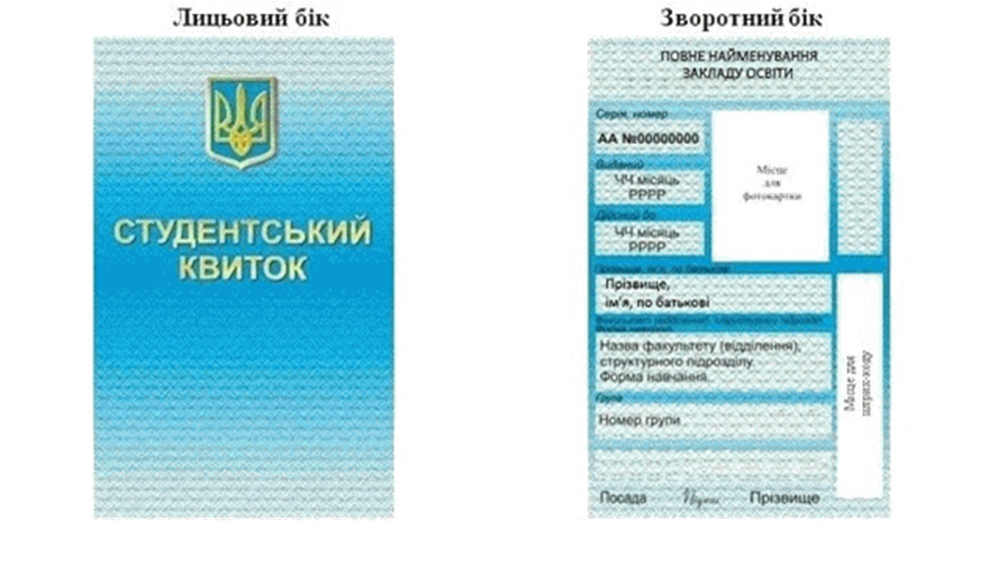 Опис студентського квиткаСтудентський квиток має титульний (лицьовий) і текстовий (зворотний) боки. Розміри квитка: висота - 85,6 мм; ширина - 54 мм; товщина від 0,65 мм до 0,84 мм. Радіус округлення кутів - 3,18 мм. Якість друку не гірше 600 ppi. Механічна цілісність та можливість візуального зчитування інформації мають забезпечуватися на весь строк користування.Лицьовий бік містить:зображення малого Державного Герба України заввишки 17 мм на відстані 12 мм від верхнього краю;напис «СТУДЕНТСЬКИЙ КВИТОК» літерами жовтого кольору заввишки 4 мм, розміщений на відстані 38 мм від верхнього краю.Зворотний бік уздовж верхнього краю на відстані 2 мм містить верхнє поле для заповнення заввишки 9 мм, де зазначається повне найменування закладу освіти.Під верхнім полем зворотного боку вздовж правого краю розміщено службову зону завширшки 8 мм. У нижній частині зони виділено біле поле заввишки 40 мм для занесення індивідуального штрих-коду квитка, у верхній частині зони - поле заввишки 24 мм для заповнення додаткової інформації закладу освіти.У правому верхньому куті, утвореному службовою зоною та верхнім полем, виділено поле розміром 21 × 27 мм, де розміщується фотографія студента.Зліва від фотографії розташовано 3 поля завширшки 19,5 мм і заввишки 6 мм для заповнення інформації про серію та номер квитка, дату видачі та термін дії квитка. Над відповідними полями для заповнення надруковано написи: «Серія, номер», «Виданий», «Дійсний до» літерами чорного кольору заввишки 2 мм.Під ними розташовано 4 поля завширшки 42 мм і заввишки відповідно 7 мм, 10,5 мм, 6,5 мм та 6 мм для заповнення інформації про прізвище, ім’я, по батькові (за наявності) студента, факультет (відділення), структурний підрозділ, форму навчання, назву групи. Над відповідними полями для заповнення надруковано написи: «Прізвище, ім’я, по батькові», «Факультет (відділення), структурний підрозділ. Форма навчання», «Група» літерами чорного кольору заввишки 2 мм.Уздовж нижнього краю зворотного боку надруковано назву посади, прізвище, ініціали керівника закладу освіти та відтворено його підпис.Студентський квиток виготовляється із синтетичних або полімерних матеріалів.Ламінація квитка з обох сторін — напівматова.Доцент кафедри соціологіїУповноважена особа	Алла ЯКУНІНА                                        	                       		11.04.2024документи про освіту державного зразка: диплом бакалавра з додатком та копією, диплом магістра з додатком та копією, диплом доктора філософії з додатком та копією, студентський квитокдиплом бакалавра (з копією): 320 шт.;додаток до диплома бакалавра (з копією): 320 шт.;диплом магістра (з копією): 350 шт.;додаток до диплома магістра (з копією): 350 шт.;диплом доктора філософії (з копією): 10 шт.;додаток до диплома доктора філософії (з копією): 10 шт.;студентський квиток: 1000 шт.Диплом бакалавра, магістра, доктора філософіїДиплом бакалавра, магістра, доктора філософіїДиплом бакалавра, магістра, доктора філософії№ з/пХарактеристикаОпис1ФорматА4 (210х297), де 210 мм – ширина а 297 мм – висота бланку.2МатеріалЗахищений офсетний папір без оптичного підбілювача (БОВ) масою 250-300 г/м2 з захисними елементами: невидимі волокна з блакитним свіченням в УФ-променях;ледве видимі волокна жовтого кольору з жовто-зеленим свіченням в УФ-променях;хімічний захист з реакцією на кислоти, луги, хлор-сполуки та полярні і не полярні органічні розчинники;склад - 100 % деревинна целюлоза;власна флуоресценція - не більше 3 %;білість - не менше 80 %.3ДизайнДизайн містить спеціальні захисні елементи:гільошні сітки перемінної геометрії з товщиною ліній не більше 50 мкм (відповідно ДСТУ 4010:2015 Бланки цінних паперів і документів суворого обліку та звітності);мікротекст в позитивному зображенні висотою літер не більше 200 мкм, який можна прочитати за допомогою збільшувальних приладів (відповідно ДСТУ 4010:2015 Бланки цінних паперів і документів суворого обліку та звітності);диплом оснащений голограмою з дзеркальною поверхнею та руйнуванням розміром 10х20мм.Колір бланка друкується відповідно до затвердженого зразка.Розробку макетів виконує Постачальник за свій рахунок.Допуски: за всіма геометричними розмірами (крім товщини ліній дизайну) ± 0,5 мм.4Офсетний друк4 фарби.5ПерсоналізаціяПерсоналізація даних виконується згідно Наказу Міністерства освіти і науки України за 102 від 25 січня 2021 року методом цифрового друку. Всі файли мають бути в оригінальному форматі *.XML.6Зразки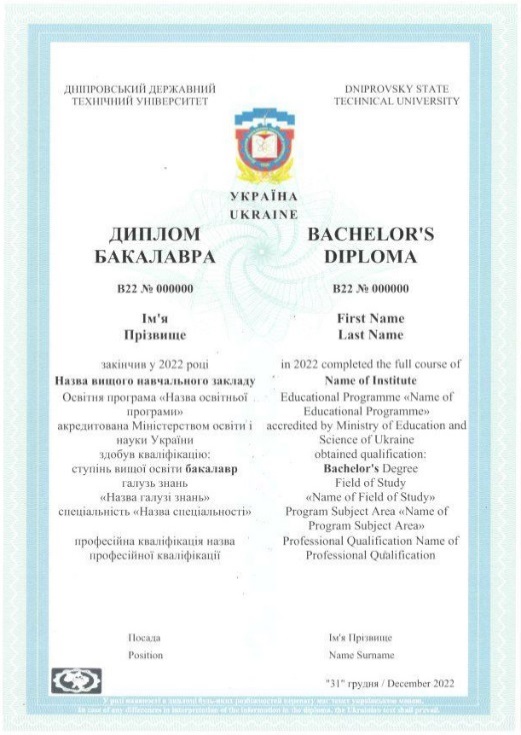 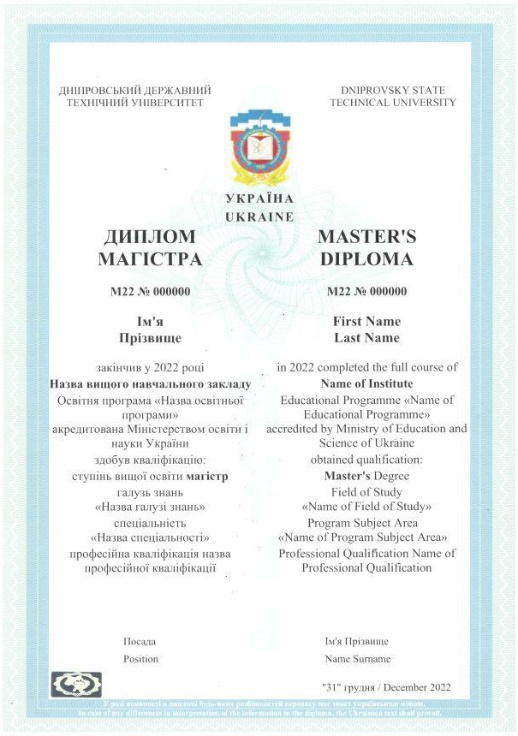 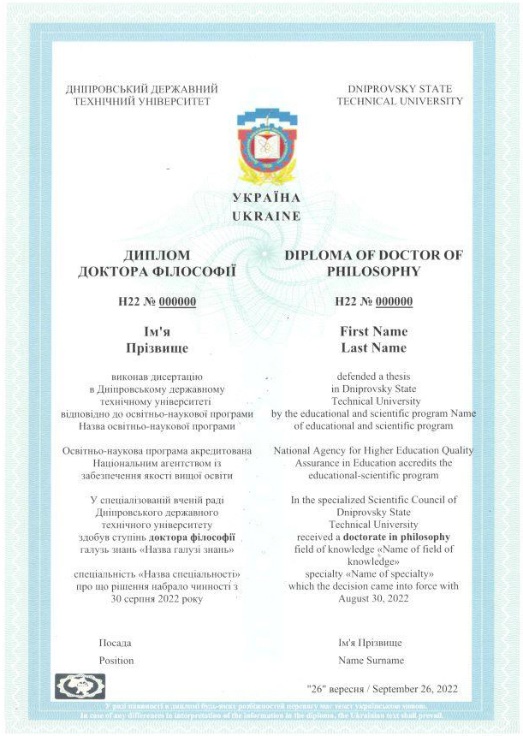 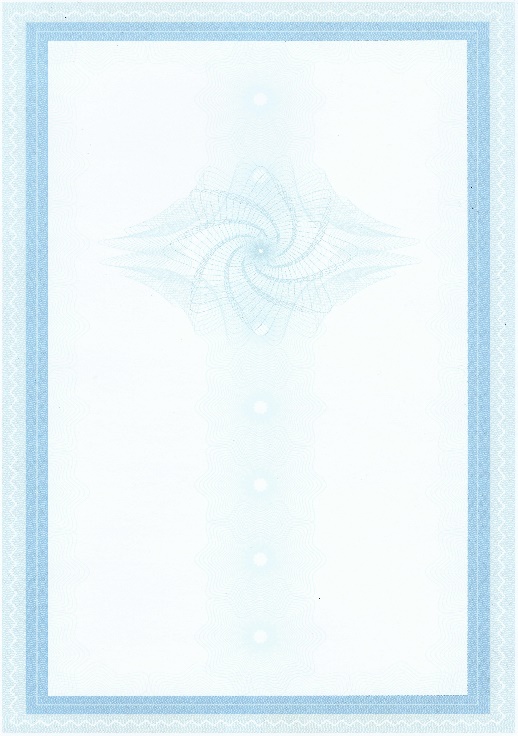 7КопіяОфсетний папір масою 80 г/м2 надрукований лазерним друком.Додаток до диплома європейського зразкаДодаток до диплома європейського зразкаДодаток до диплома європейського зразка№ з/пХарактеристикаОпис1ФорматА4 (210х297), де 210 мм – ширина а 297 мм – висота бланку.2МатеріалДрукується на 8 аркушах (13-16 сторінок) з внесеною персоналізованою інформацією лазерним друком, остання сторінка - без персоніфікації.Додаток має бути прошитий або скріплений у спосіб, що унеможливлює їх роз'єднання без порушення їх цілісності (люверс, стрічка, наліпка).Склад: 100 % деревинної целюлози.Маса: 170 г/м2.Білість: не менше 80%.3ДизайнДизайн містить спеціальні захисні елементи:гільошні сітки перемінної геометрії з товщиною ліній не більше 50 мкм;мікротекст в позитивному зображенні висотою літер не більше 200 мкм, який можна прочитати за допомогою збільшувальних приладів (відповідно ДСТУ 4010:2015 Бланки цінних паперів і документів суворого обліку та звітності);у дизайні бланка використовується діагональний напис, виконаний краскою з прозорістю 50%.Колір бланка друкується відповідно до затвердженого зразка.Розробку макетів виконує Постачальник за свій рахунок.Допуски: за всіма геометричними розмірами (крім товщини ліній дизайну) ± 0,5 мм.4Офсетний друк4 фарби.5ПерсоналізаціяПерсоналізація даних виконується згідно Наказу Міністерства освіти і науки України за 102 від 25 січня 2021 року методом цифрового друку. Всі файли мають бути в оригінальному форматі *.XML. Текстова інформація для виготовлення документів про вищу освіту, яка відтворюється поліграфічним способом надається ЗАМОВНИКОМ у вигляді pdf-файлів.6Зразок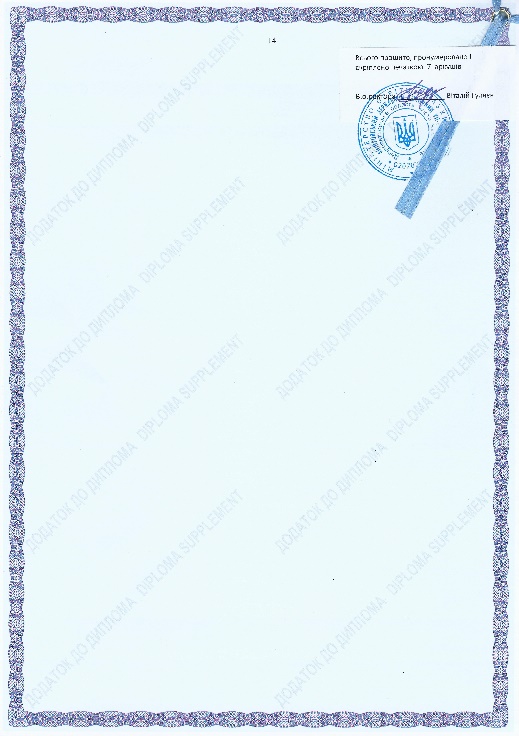 7КопіяНа 8 аркушах (13-16 сторінок) з внесеною персоналізованою інформацією лазерним друком та скріплена скобою на офсетному папері щільністю 80 г/м2.